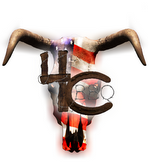 4C BBQ’s 7th AnnualWingman of the YearJumbo Wing Eating ContestBenefiting Healing Tools for WarriorsThe ContestThe contest will take place at 4C BBQ Family Restaurant on September 14, 2019, beginning at 2 pm.  Entry fee is $100 per team.  Proceeds will benefit our local veterans suffering with PTSD and TBI (Traumatic Brain Injury) through Healing Tools for Warriors.Each team consists of 4 amateur members, with no one under 18 years old allowed to enter the competition without a parent's signature.Each contestant must sign a release provided to them by 4C BBQ LLC.Up to 50, 4 person teams will compete, with as many as 8 teams competing simultaneously.  The heats will begin as follows:  2-2:45 pm, 3:15-4:00 pm, etc. Each registered team will represent our military & their caregivers and will be competing for up to $1,000 cash that will be donated to this cause.  Winners will also receive a cash prize, T-shirts, gift certificates to 4C BBQ, & bragging rights for a whole year!Teams are encouraged to acquire their own sponsor.The teams will be served all 40 jumbo wings.  At the judges' signal, the teams will consume the wings.  This continues until the team either finishes all 40 whole, jumbo wings; reaches the 20 minute time limit; or gives up and forfeits the contest.Ten wings will be dipped in each of the following sauces:  Teriyaki, Kickin' Margarita, Spicy Garlic and Hot.Only the 4 registered team members may eat the wings, but any member may eat at any time and eat as many wings as they can.Once the contest is complete, each competitor’s wing receptacle will be weighed by the Executive Judge.  All bones must be returned and all remaining sauces must remain in the dish to be weighed.  The winner will be determined by combining the weight of the wings consumed with the amount of time remaining out of the allotted time, so eat them fast and clean the bones! If you heave, you leave!  For more information on the non-profit organization, visit www.facebook.com/HealingToolsforWarriors/  HealingToolsforWarriors.com, or contact Penny@HealingToolsforWarriors.com4C BBQ’s 7th AnnualWingman of the YearJumbo Wing Eating ContestBenefiting Healing Tools for WarriorsOFFICIAL ENTRY FORM (Limited to 20 teams) PLEASE COMPLETE ALL SECTIONS Team Name:_____________________________________________________Team Captain's Name: _____________________________________________ Address: ________________________________________________________ City, State, Zip: ___________________________________________________ Phone: __________________________________________________________ Email Address: ____________________________________________________ Team Members:_______________________	_____________________________________________________________	_________________________***SEE OTHER SIDE***4C BBQ Family Restaurant1045 US Hwy. 331 South Suite HDeFuniak Springs, FL 32435(850) 892-4227FOR OFFICIAL USE ONLY: Application Accepted by: _____________________________________________________  Entry Amount Paid: $_________________________________________________________ Entry Date: ________________________________________________________________RULES & WAIVER OF LIABILITYOfficial 4C BBQ Jumbo Wing Eating Contest Rules Eating competitions are inherently dangerous activities, and all participants expressly and voluntarily assume the risk of any and all injury and damage that may result from the participation in eating competitions. Participants understand that such risks include, but are not limited to possible bodily injury, partial or total disability, paralysis, death or other injuries or damages. Selection of participation in the event and the risks of loss, damage or injury shall at all times remain with and be borne by each participant. Participants will be required to execute a Waiver of Liability, Release, Assumption of Risk and Indemnity Agreement before participation.Official RulesThe wing eating competition is open to all amateur eaters 18 years or older who are in good health. Professional eaters, persons recognized by the AICE, the IFOCE or members of any professional eating organization are not eligible.Any competitor with a serious ailment or health problem may not compete in the contest.We ask our teams to be on site 30 minutes prior to their scheduled time to fill out all paperwork. Competitors may eat sitting down or standing up in their designated areas. Any contestant leaving their designated area during the contest will be disqualified.Competitors may not make physical contact with any other team competitor at any time. Any competitor who deliberately makes contact with another team competitor will be disqualified.The use of utensils is not allowed.Contestants must wait for the starting signal to begin eating and may not touch any chicken wings prior to the starting signal. If your team finishes eating all wings before the ending signal, all team members must raise their hands to notify the judge.  The judge will then stop the clock for that team and inspect to make sure all team members have swallowed their wings.  If your team has not consumed all wings before the 20 minutes allotted, contestants must stop eating and promptly place their hands down on the table or at their side at the ending signal. Contestants may not put additional chicken wing or wings, or portions of chicken wings, in their mouths after the ending signal, but will be allowed 15 seconds to swallow any chicken wings already in mouth.Competitors must place each and every finished chicken wing bone back in the wing basket. Failure to place wing bones or the remaining sauce back into the basket will result in disqualification.  Anyone deliberately hiding uneaten sauce in any way will cause disqualification of their team.An eaten wing will be defined as an entire wing that is eaten and swallowed and remains swallowed during the period.  If you heave, you leave: i.e. your team will be disqualified.If contingencies or disputes arise at the contest/before, during or after, that is not explicitly covered by these official rules, the Executive Judge’s decision will stand with the same finality as the rules. ACKNOWLEDGEMENT OF RISKS AND WAIVER OF LIABILITY: Contestant acknowledges that there are risks of personal injury, illness and possible loss of life, and risks of damage to or loss of personal property, which may result from participating in this contest. Contestant voluntarily enters 4C BBQ Wing Eating Contest and assumes all of these risks. Contestant, as a condition of entry, agrees to indemnify, defend and hold harmless 4C BBQ LLC, their vendors, their advertising, promotion and public relations agencies, co-sponsoring companies and their affiliates and agencies, and all officers, directors, employees and agents of the aforesaid entities, from any and all claims and costs, including attorneys’ fees, relating to, arising from or in connection with participation in this contest or the receipt or use of any prize. In so doing, contestant releases and indemnifies the aforesaid entities and individuals from liability for injuries or damages of any kind arising from or in connection with participation in this contest or the receipt or use of any prize. In no event shall 4C BBQ LLC be liable to a contestant for acts or omissions arising out of or related to the Contest or that contestant’s participation in the contest. By signing this Official Contest Rules & Entry Form, contestants are applying to and participating in the contest AT THEIR OWN RISK and have been well informed of the risks of participating. How did you hear about this contest?______________________________________ Do you have any allergies? Please Circle. YES NO If yes, please describe in detail what you are allergic to. ________________________________________________________________________________________________________________________________________________________________________ FINAL AUTHORITY: 4C BBQ LLC has sole and complete discretion regarding all contest related matters. All decisions regarding qualifications, selection or disqualification of a contestant(s) or winner(s) shall be subject to the sole and complete discretion of 4C BBQ LLC. You can be disqualified for any reason at any time. I AGREE TO NOT CONTEST THE OUTCOME AND ANY PART OR ASPECT OF THIS CONTEST. CERTIFICATION AND SIGNATURE: I certify that the information provided is correct and that I have carefully read, understand and accept the terms of the 4C BBQ Wing Eating Contest Official Contest Rules and Entry Form. As condition of competing in the eating contest, my signature indicates my understanding and assumption of the risks and my voluntary participation in this contest. I also agree to allow any photos and/or video to be used by 4C BBQ & Healing Tools for Warriors for marketing purposes.Team Name:_____________________________________________________Print Name:_________________________________ _____________________ Signature:________________________________________________________ Date:_______________________ 4C BBQ’s 7th AnnualWingman of the YearJumbo Wing Eating ContestSponsor PackageBenefiting Healing Tools for Warriors4C BBQ Family Restaurant is hosting its 6th Annual Wing Eating Contest which will benefit Healing Tools for Warriors, an organization which helps local veterans with PTSD and TBI (Traumatic Brain Injury).  We'd like to offer your business a chance to help these heroes as well.  For $200 your business ad will be shown on the big screen at 4C BBQ daily for 3 months, on our FaceBook page with over 3600 followers, and your business will be acknowledged the day of the contest as well as the final night of this year’s Healing Tools for Warriors Retreat.  These warriors need to know their local community supports them in their recovery.  The cost of your 4-person team which will represent your business is included as well.  This package is valued at over $300.  Here are a few more details:1.  The contest will take place at 4C BBQ Family Restaurant on September 14, 2019, beginning at 2 pm2.  Each team consists of 4 amateur members3.  Up to 20, 4 person teams will compete.4.  Each registered team will represent our military & their caregivers and will be competing for up to $1,000 cash that will be donated to this cause.  Winners will also receive a cash prize, T-shirts, gift certificates to 4C BBQ, & bragging rights for a whole year!OFFICIAL Sponsor Form Business Name:_____________________________________________________Phone: _____________________________________________ Contact Name: ________________________________________________________ Email Address: ___________________________________________________ Please give our representative a business card for us to scan for the big screen ad.  Feel free to email 1-2 additional pictures that you'd like included in your ad.  4C BBQ Family Restaurant1045 US Hwy. 331 South Suite HDeFuniak Springs, FL 32435(850) 892-4227fourcbbq@gmail.comFOR OFFICIAL USE ONLY: Representative: ___________________  Entry Amount Paid: $___________ Entry Date: _____________ For more information on the non-profit organization, visit www.facebook.com/HealingToolsforWarriors/  HealingToolsforWarriors.com, or contact Penny@HealingToolsforWarriors.com